Об итогах проведения районного конкурсадетской фотографии «Юность России».В целях совершенствования и развития детского фототворчества, повышения уровня  мастерства в области фотоискусства, развития межкультурного диалога у детей, подростков и  молодёжи, в соответствии с утверждённым начальником отдела образования Положением с  16.12.2021г. по 18.01.2022г проводился районный конкурс детской фотографии «Юность России».На конкурс были представлены около 200 работ из 14 ОУ города и района (СОШ № 4, 5, 9, 10, с.Синявка, с.Сошки, с.В.Телелюй, с.Фащёвка, с.Бутырки, д.Кубань, с.Петровка, НОШ № 7, гимназия № 3,   ЦРТДЮ).Согласно Положению о конкурсе все работы оценивались в следующих номинациях: «Портрет», «Пейзаж», «Анималистика», «Мобильное фото», «Репортаж», «Серия», «Эксперимент». 20  работ были направлены на аналогичный областной конкурс.На основании решения оргкомитета ПРИКАЗЫВАЮ:     1. За высокое качество и профессиональное выполнение работ признать победителями и наградить почётными грамотами отдела образования  администрации Грязинского муниципального района следующих обучающихся:  Возрастная группа 7-13 лет:В номинации «Пейзаж»1 место – Голубых Вероника, обучающаяся МБОУ НОШ № 7, рук.Верёвкина Л.В. 2 место – Приладышева Анна, обучающаяся МБОУ СОШ № 4, рук.Пестрецова Е.А.2 место – Ященко Дарья, обучающаяся МБОУ СОШ д.Кубань, рук.Путинцева Е.Ю. 3 место – Чебукина Светлана, обучающаяся МБОУ СОШ с.Бутырки, рук.Чернова Т.В.В номинации «Анималистика»1 место – Шальнев Артём, обучающийся МБУ ДО ЦРТДЮ, рук.Иванова С.В.1 место – Бархатова Виктория, обучающаяся МБОУ НОШ №7, рук.Сосина С.И.1 место – Суворов Константин, обучающийся МБОУ СОШ с.Фащёвка, рук.Басинских Л.А.2 место – Теличко Тимофей, обучающийся МБОУ СОШ с.Фащёвка, рук. Трубникова Н.П.2 место – Некрасова Екатерина, обучающаяся МБОУ СОШ д.Кубань, рук.Сокрюкина И.А.3 место – Кондаков Максим, обучающийся МБОУ гимназия № 3, рук.Терпугова С.В.3 место – Черкасова Алёна, обучающаяся МБОУ СОШ с.Синявка, рук.Плотникова О.С.В номинации «Портрет»1 место – Логинова Дарья, обучающаяся МБОУ СОШ с.Сошки, рук.Куропаткина Е.И.2 место – Кувшинова Виктория, обучающаяся МБОУ СОШ с.Фащёвка, рук.Куракина О.А.3 место – не присуждатьВ номинации «Серия» 1 место – Трегубова Анастасия, обучающаяся МБОУ СОШ № 9, рук.Огурцова М.Е.2 место – Бутова Дарья, обучающаяся МБОУ СОШ с.Петровка, рук. Косых Н.Б.2 место – Мананников Матвей, обучающийся МБОУ СОШ с.Бутырки, рук.Мананникова А.А.3 место – Суворов Константин, обучающийся МБОУ СОШ.с.Фащёвка, рук.Басинских Л.А.В номинации «Репортаж»1 место – Кувшинова Виктория, обучающаяся МБОУ СОШ с.Фащёвка, рук.Куракина О.А.2 место – Чубов Никита, обучающийся МБУ ДО ЦРТДЮ, рук.Ванина Е.А.3 место – Егорова Александрина, обучающаяся МБУ ДО ЦРТДЮ, рук.Куликова Т.Е. В номинации «Мобильное фото»1 место – Опритова Альвина , обучающаяся МБОУ СОШ № 4, рук.Черенкова Н.А. 1 место – Шихова Елизавета, обучающаяся МБОУ СОШ с.Фащёвка, рук.Трубникова Н.П.2 место – Ряжских Елизавета, обучающаяся МБОУ НОШ № 7, рук.Сосина С.И. 3 место – Корниенко Максим, обучающийся МБУ ДО ЦРТДЮ, рук.Зотова Е.В. В номинации «Эксперимент» 1 место – Евдокимова Дарья, обучающаяся МБУ ДО ЦРТДЮ, рук.Царенко Г.Г. 2 место – Дударева Елизавета, обучающаяся МБУ ДО ЦРТДЮ, рук.Куликова Т.Е. 3 место – Корнев Вадим,обучающийся МБУ ДО ЦРТДЮ, рук.Царенко Г.Г.  3 место – Гурова Ксения, обучающаяся МБОУ СОШ с.Сошки, рук.Куропаткина Е.И.Возрастная группа 14-17 лет:В номинации «Пейзаж» 1 место – Колесова Екатерина, обучающаяся МБУ ДО ЦРТДЮ, рук.Колесова И.В.1 место – Суворов Роман, обучающийся МБОУ СОШ с.Фащёвка, рук.Басинских Л.А.2 место – Щербатых Алина, обучающаяся МБОУ СОШ с.Фащевка, рук.Папина Т.В.3 место – Зеленская Елизавета, обучающаяся  МБОУ СОШ с.Бутырки, рук.Мананникова А.А.В номинации «Анималистика»1 место – Никифоров Даниил, обучающийся МБОУ СОШ с.В.Телелюй, рук.Иванова О.Н.2 место – Ермаков Иван, обучающийся МБУ ДО ЦРТДЮ, рук.Куликова Т.Е.3 место – Понкратова Полина, обучающаяся МБОУ СОШ с.В.Телелюй, рук.Иванова О.Н.В номинации «Портрет» 1 место – Кабанова Светлана, обучающаяся МБОУ СОШ с.Бутырки, рук.Катина Л.А.2 место – Гылка Валерия, обучающаяся МБОУ СОШ с.Бутырки, рук.Катина Л.А.3 место – Шаврина Екатерина, обучающаяся МБУ ДО ЦРТДЮ, рук.Куликова Т.Е.В номинации «Серия»1 место – Теличко Варвара, обучающаяся МБОУ СОШ с.Фащёвка, рук.Трубникова Н.П.  2 место – Ларина Олеся, обучающаяся МБОУ СОШ с.Синявка, рук.Губина Л.И.3 место – Зотова Екатерина, обучающаяся МБУ ДО ЦРТДЮ, рук.Зотова Е.В.В номинации «Репортаж»1 место – Колесникова Мария, обучающаяся МБУ ДО ЦРТДЮ, рук.Куликова Т.Е.2 место – Углова Екатерина, обучающаяся МБОУ СОШ с.Бутырки, рук.Бондарева М.А.3 место – не присуждатьВ номинации «Мобильное фото»1 место – Колесова Екатерина, обучающаяся МБУ ДО ЦРТДЮ, рук.Колесова И.В.1 место – Нелуш Екатерина, обучающаяся МБУ ДО ЦРТДЮ, рук.Куликова Т.Е.2, 3 место – не присуждатьВ номинации «Эксперимент» 1 место – Пряхина Милена, обучающаяся МБОУ СОШ № 5, рук.Бородина Е.Н.  2 место – Лазутин Александр, обучающийся МБУ ДО ЦРТДЮ, рук.Куликова Т.Е.   3 место – Нелуш Екатерина, обучающаяся МБУ ДО ЦРТДЮ, рук.Куликова Т.Е.   3 место – Дульнев Денис, обучающийся МБОУ СОШ с.Фащёвка, рук.Куракина О.А.  2. Работы победителей по всем номинациям в каждой возрастной группе направить в ГБУ ДО     «Центр дополнительного образования Липецкой области» для участия в областном этапе конкурса «Юность России».Начальник  отдела образования                                                          А.Ю.Васильева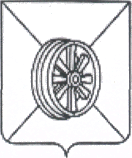    АДМИНИСТРАЦИЯ  ГРЯЗИНСКОГО  МУНИЦИПАЛЬНОГО РАЙОНА            ОТДЕЛ   ОБРАЗОВАНИЯКрасная площадь ул., д.38, г.Грязи   Липецкая обл.,  399050тел./факс: (261) 2-25-51П Р И К А Зот 27.01.22г.                              №  38  